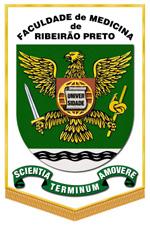 Genética MolecularRIB0102 Ano 2020Wilson A. Silva JrIdentifique a posição da mutação G254D no gene F9 da coagulação e desenhe um par de primers para amplificar a região que se encontra a mutação para validá-la por sequenciamento numa população de 100 hemofílicos. Para tanto, responda as seguintes questões:(Obs: o tamanho do produto da amplificação deve ser de aproximadamente 350pb) Para cada primer, informe a porcentagem de [CG], a temperatura de melting (Tm),  e a temperatura de anelamento (T.ann.);Qual a tamanho exato do produto de PCR?;Considerando as três temperaturas que são definidas para a reação de PCR, qual seria a temperatura de melting do PCR em questão?; Informe o tipo de substituição (transição ou transversão) e os nucleotídeos trocados.Gene F9 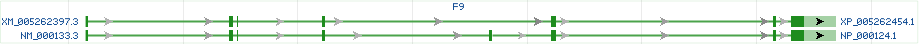        1 aaagacaagctacaggctggagacaatatatttaatccacctatctatgaaaggactcat
      61 atctagaatatataaacaaccttaagaatctgacagtaaaaaaaaaaaatcagactaact
     121 ggaccactcatacattgctgatggaaatgtaaagtggtacagccattttggtaaacatca
     181 ttgctcgctgacgaagatacggcgggtccgactgaggaaccgtgcggccacggtaaacgt
     241 agcgactcggccgatctcgattcggaagacgcgtcccttcccgtttccgacccaaatcgg
     301 ccgcggtggcagaagcccacgaaatcagaggtgaaatttaataatgaccactgcccattc
     361 tcttcacttgtcccaagaggccattggaaatagtccaaagacccattgagggagatggac
     421 attatttcccagaagtaaatacagctcagcttgtactttggtacaactaatccaccttac
       1                     M  Q  R  V  N  M  I  M  A  E  S  P  G  L
     481 cactttcacaatctgctagcATGCAGCGCGTGAACATGATCATGGCAGAATCACCAGGCC
      15   I  T  I  C  L  L  G  Y  L  L  S  A  E  C  T  V            
     541 TCATCACCATCTGCCTTTTAGGATATCTACTCAGTGCTGAATGTACAGgtttgtttcctt
     601 ttttaaaatacattgagtatgcttgccttttagatatagaaatatctgatgctgtcttct
     661 tcactaaattttgattacatgatttgacagcaatattgaagagtctaacagccagcacgc
//   721 aggttggtaagtactggttctttgttagctaggttttcttcttcttcatttttaaaacta//  6541 actaaaagtaaaattgaattttaattcctaaatctccatgtgtatacagtactgtgggaa
    6601 catcacagattttggctccatgccctaaagagaaattggctttcagattatttggattaa
    6661 aaacaaagactttcttaagagatgtaaaattttcatgatgttttcttttttgctaaaact
      31                            F  L  D  H  E  N  A  N  K  I  L  
    6721 aaagaattattcttttacatttcagTTTTTCTTGATCATGAAAACGCCAACAAAATTCTG
      42 N  R  P  K  R  Y  N  S  G  K  L  E  E  F  V  Q  G  N  L  E  
    6781 AATCGGCCAAAGAGGTATAATTCAGGTAAATTGGAAGAGTTTGTTCAAGGGAACCTTGAG
      62 R  E  C  M  E  E  K  C  S  F  E  E  A  R  E  V  F  E  N  T  
    6841 AGAGAATGTATGGAAGAAAAGTGTAGTTTTGAAGAAGCACGAGAAGTTTTTGAAAACACT
      82 E  R  T                                                     
    6901 GAAAGAACAgtgagtatttccacataatacccttcagatgcagagcatagaatagaaaat
    6961 ctttaaaaagacacttctctttaaaattttaaagcatccatatatatttatgtatgttaa
    7021 atgttataaaagataggaaatcaataccaaaacactttagatattaccgttaatttgtct
      85                  T  E  F  W  K  Q  Y  V  D                  
    7081 tcttttattctttatagACTGAATTTTGGAAGCAGTATGTTGgtaagcaattcattttat
    7141 cctctagctaatatatgaaacatatgagaattatgtgggttttttctctgcataaataga
    7201 taatatattaaactttgtcaaaaggactcagaaagatcagtccaaccctctaacccatat
//  7261 tgaatggtgatatactacagggttatgccagtgtgggaactatcgctggtaaataagttt// 10561 tgcataaactatgtacatgccttcctcagggcacttttctaggacagtgtcagcctaagg
   10621 atctttgtttgggtggcttttagaaactcaggaagacaggagcatcatatgcctataggc
   10681 agctggcttccaggtcagtagttttgctctgaccctaaaatcagactcccatcccaatga   10741 gtatctacaggggaggaccgggcattctaagcagtttacgtgccaattcaatttcttaac
      94              G  D  Q  C  E  S  N  P  C  L  N  G  G  S  C  K 
   10801 ctatctcaaagATGGAGATCAGTGTGAGTCCAATCCATGTTTAAATGGCGGCAGTTGCAA
     110  D  D  I  N  S  Y  E  C  W  C  P  F  G  F  E  G  K  N  C  E 
   10861 GGATGACATTAATTCCTATGAATGTTGGTGTCCCTTTGGATTTGAAGGAAAGAACTGTGA
     130  L  D                                                       
   10921 ATTAGgtaagtaactattttttgaatactcatggttcaaagtttccctctgaaacaagtt   10981 gaaactggaaaatgcaatattggtgtatcataatttttcttaaaaacatacctttgatgc
   11041 ttataaacatttcatttgtagtgatagttttcaggatatgagttcaagaagctacattaa
// 11101 aatcaataacaatatttggtaactaatattaagtaataatgatgttccactcacttatta// 17881 tatagtgctaccatcatttttatgcattattgagaagtttattttacctttctttccact
   17941 cttatttcaaggctccaaaatttctctccccaacgtatattgggggcaacatgaatgccc
   18001 ccaatgtatatttgacccatacatgagtcagtagttccatgtactttttagaaatgcatg
     132                                         V  T  C  N  I  K  N 
   18061 ttaaatgatgctgttactgtctattttgcttcttttagATGTAACATGTAACATTAAGAA
     139  G  R  C  E  Q  F  C  K  N  S  A  D  N  K  V  V  C  S  C  T 
   18121 TGGCAGATGCGAGCAGTTTTGTAAAAATAGTGCTGATAACAAGGTGGTTTGCTCCTGTAC
     159  E  G  Y  R  L  A  E  N  Q  K  S  C  E  P  A  V             
   18181 TGAGGGATATCGACTTGCAGAAAACCAGAAGTCCTGTGAACCAGCAGgtcataatctgaa
   18241 taagattttttaaagaaaatctgtatctgaaacttcagcattttaacaaacctacataat
   18301 tttaattcctacttgaatctgcttccttttgaaatcatagaaaatatcagtagcttgaat
// 18361 tagaccaattaattttctagattgcatcatattttaaatataaactatgtaatcatctac// 20581 caaatgttcttttcatgaaggatttgaaaactgtccatgaaaataacgcaatcaaccttt
   20641 tagcttgagactctattcactgattagatttttttaaatactgatgggcctgcttctcag
   20701 aagtgacaaggatgggcctcaatctcaatttttgtaatacatgttccatttgccaatgag
     175                                        P  F  P  C  G  R  V  
   20761 aaatatcaggttactaatttttcttctatttttctagTGCCATTTCCATGTGGAAGAGTT
     182 S  V  S  Q  T  S  K  L  T  R  A  E  T  V  F  P  D  V  D  Y  
   20821 TCTGTTTCACAAACTTCTAAGCTCACCCGTGCTGAGACTGTTTTTCCTGATGTGGACTAT
     202 V  N  S  T  E  A  E  T  I  L  D  N  I  T  Q  S  T  Q  S  F  
   20881 GTAAATTCTACTGAAGCTGAAACCATTTTGGATAACATCACTCAAAGCACCCAATCATTT
     222 N  D  F  T  R  V  V  G  G  E  D  A  K  P  G  Q  F  P  W  Q  
   20941 AATGACTTCACTCGGGTTGTTGGTGGAGAAGATGCCAAACCAGGTCAATTCCCTTGGCAG
   21001 gtactttatactgatggtgtgtcaaaactggagctcagctggcaagacacaggccaggtg
// 21061 ggagactgaggctattttactagacagacctattgggatgtgagaagtatttaggcaagt// 30241 gcttaagcttccctgtctctcattgtgtgttgctttcaatgcagttacataaatggcttt
   30301 tttgtttatgcaccaaaaacactaattcatctgcaaagctcacatttccagaaacattcc
   30361 atttctgccagcacctagaagccaatattttgcctattcctgtaaccagcacacatattt
     242                                                         V  V
   30421 atttttttctagatcaaatgtattatgcagtaagagtcttaattttgttttcacagGTTG
     244   L  N  G  K  V  D  A  F  C  G  G  S  I  V  N  E  K  W  I  V
   30481 TTTTGAATGGTAAAGTTGATGCATTCTGTGGAGGCTCTATCGTTAATGAAAAATGGATTG
     264   T  A  A  H  C  V  E  T  G  V  K  I  T  V  V  A  G         
   30541 TAACTGCTGCCCACTGTGTTGAAACTGGTGTTAAAATTACAGTTGTCGCAGgtaaataca
   30601 cagaaagaataataatctgcagcaccactagctctttaatatgattggtacaccatattt
   30661 tactaaggtctaataaaattgttgttgaataaattgggctaaaggcagaagggtcataat
   30721 ttcagaacccacgtcgcaccgtcctccaagcatccatagttcttttgatatacccctatt
   30781 atcactcatttcagtgaggtacaattagttcttgatgtagccatttccataccagaaggc
   30841 cttcccaaaaatcagtgtcatgtcaccgatccttttatctctggtgcttggcacaacctg
   30901 tagcaggtcctcagaaaacaaacatttgaattaatggccaaatgagtttgtgctcaaaaa
   30961 aggggtgaggatacttgaaatttggaaaatctaggataattcatgactagtggattcatt
   31021 atcaccaatgaaaggcttataacagcatgagtgaacagaaccatctctatgatagtcctg
   31081 aatggctttttggtctgaaaaatatgcattggctctcattacatttaaccaaaattatca
   31141 caatataagaatgagatctttaacattgccaattaggtcagtggtcccaagtagtcactt
     281                                                             
   31201 agaaaatctgtgtatgtgaaatactgtttgtgacttaaaatgaaatttatttttaatagG
     281  E  H  N  I  E  E  T  E  H  T  E  Q  K  R  N  V  I  R  I  I 
   31261 TGAACATAATATTGAGGAGACAGAACATACAGAGCAAAAGCGAAATGTGATTCGAATTAT
     301  P  H  H  N  Y  N  A  A  I  N  K  Y  N  H  D  I  A  L  L  E 
   31321 TCCTCACCACAACTACAATGCAGCTATTAATAAGTACAACCATGACATTGCCCTTCTGGA
     321  L  D  E  P  L  V  L  N  S  Y  V  T  P  I  C  I  A  D  K  E 
   31381 ACTGGACGAACCCTTAGTGCTAAACAGCTACGTTACACCTATTTGCATTGCTGACAAGGA
     341  Y  T  N  I  F  L  K  F  G  S  G  Y  V  S  G  W  G  R  V  F 
   31441 ATACACGAACATCTTCCTCAAATTTGGATCTGGCTATGTAAGTGGCTGGGGAAGAGTCTT
     361  H  K  G  R  S  A  L  V  L  Q  Y  L  R  V  P  L  V  D  R  A 
   31501 CCACAAAGGGAGATCAGCTTTAGTTCTTCAGTACCTTAGAGTTCCACTTGTTGACCGAGC
     381  T  C  L  R  S  T  K  F  T  I  Y  N  N  M  F  C  A  G  F  H 
   31561 CACATGTCTTCGATCTACAAAGTTCACCATCTATAACAACATGTTCTGTGCTGGCTTCCA
     401  E  G  G  R  D  S  C  Q  G  D  S  G  G  P  H  V  T  E  V  E 
   31621 TGAAGGAGGTAGAGATTCATGTCAAGGAGATAGTGGGGGACCCCATGTTACTGAAGTGGA
     421  G  T  S  F  L  T  G  I  I  S  W  G  E  E  C  A  M  K  G  K 
   31681 AGGGACCAGTTTCTTAACTGGAATTATTAGCTGGGGTGAAGAGTGTGCAATGAAAGGCAA
     441  Y  G  I  Y  T  K  V  S  R  Y  V  N  W  I  K  E  K  T  K  L 
   31741 ATATGGAATATATACCAAGGTATCCCGGTATGTCAACTGGATTAAGGAAAAAACAAAGCT
     461  T  *                                                       
   31801 CACTTAAaccttggctttttgtggattccattgatgtgaatcagtcaccctgtatttgat
   31861 gatgcatgggactactgacaaaatcactctgaccccgccaagctgctgccttctcctgcc
   31921 ccaacctcacccccagccaggcctcactcttgctagttcctttagttcttttagtcaata
   31981 tatttttgtcttcgcatataagtataaataaacatatttttaaatttcttggctgggccc
   32041 agtggctcacgcctataatcccagcacttctggaggccaaggtgggcggatcacctgagg
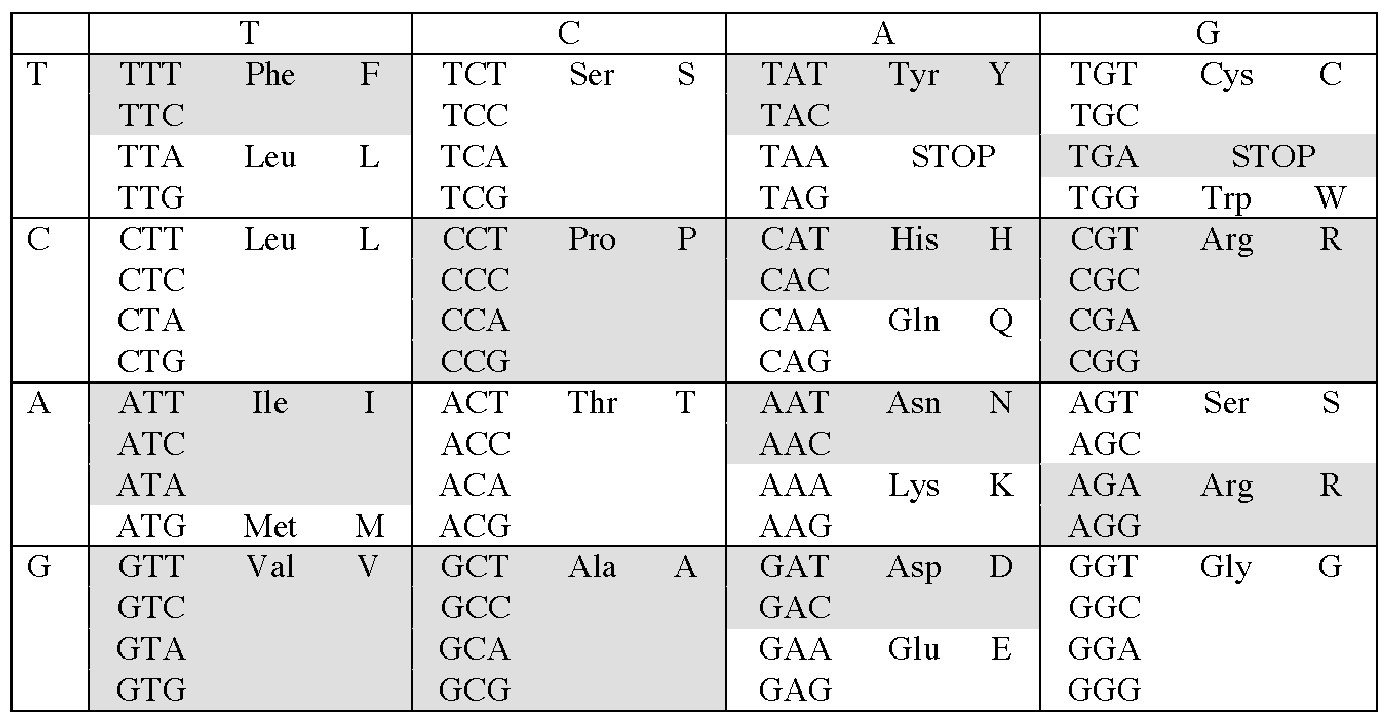 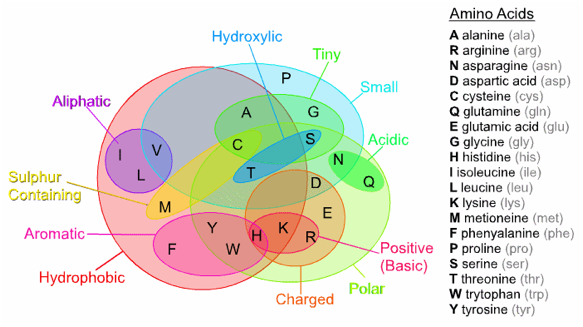 